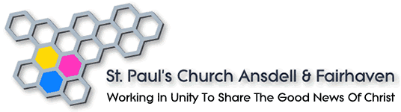 Lockdown and the Future Questionnaire – For pre-existing church membersWe are missing meeting together, though wonderfully we have been connecting with new people online. Can you help us think about the future? The world has changed around us.  We have been changed as individuals. It is right to ask and discern how God is changing us as church. We would love to hear from you whether you have been accessing material online, or on paper. A few questions might not be directly relevant to your situation. For some you may not have experienced online worship, but you may have things you wish to add nonetheless.We would like to know how your experience is working for you, what you have missed about church during our time apart, and what changes should we make when the church buildings are fully open again? If a questionnaire is not your thing, please do phone or email to let me know your thoughts. Q1   How long have you been a member of St Paul’s? If you have been part of us for less than 10 years – what drew you to St Paul’s? If you have been part of us for longer, what is it that keeps you as part of us? Q2   Even if it was a long time ago, what church background did you have before being a member of St Paul’s? (please tick, more than one if applicable) Church of England   Roman Catholic  Methodist           Baptist Other  More formal church setting  More informal church setting  NoneQ3   What elements of our online church are you accessing? (please tick)  Sunday services              	 Occasional Services        Prayer Meeting          	 Social Media                        NoneQ4   If you are not taking part in our online church, is that because…?  I prefer not to                      I am unable to Q5  If you have been receiving the weekly service sheets, how have they been helpful? Is there anything which could improve them? Q5     If you have been accessing our online church services, on a scale of 0 to 5, how helpful and fulfilling in growing in your faith, do you find them?  	 0                1                2                3                4                5Any comments?    Q6   How could we improve online services for you?Q7   Is there anything helpful you have learnt from watching other churches’ services? Q8   On the same 0 to 5 scale how well does online church fellowship work for you? 	 0                1                2                3                4                5Any comments?  Q9    Once we are allowed, will you have any problems returning to worship in our church building?  No           Yes (feeling unsafe, being shielded, ill health)   Yes (other reasons, please specify if you feel able)Q10    Should we retain an online element to church life and services in the long term?  No (online is a temporary measure)  Yes (to include those who find it hard to attend)Q11     If yes what suggestions do you have? Q12     How have you found the mix of formal/ informal, traditional/ contemporary in the services?Q13   What aspects of church life have you missed, or grieved during our time apart?Q14  What aspects of church life during lockdown have you been thankful for/ rejoiced over?Q15   What changes to church life should we make when the buildings are fully back in use? You can fill this form in anonymously. However, if we don’t have your contact details, we would love to have them so that we don’t lose touch. If you wish us to have your contact details, we will send you one of our GDPR consent forms, which will also tell you how we will use and hold your information safely. Thank you for taking time to fill out this questionnaire. You can contact the vicar, Paul Bye on vicar.stpaulsaf@gmail.com or call 01253 734562.